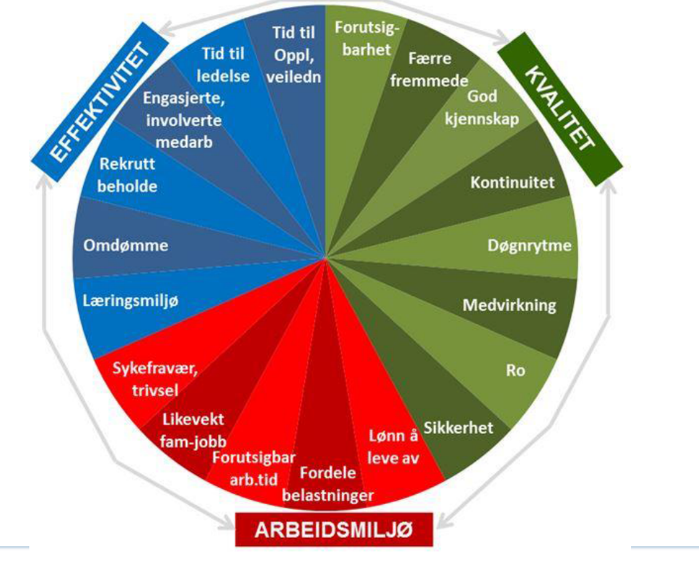 Referat fra arbeidsgruppemøte – heltid – 26.6.19Til stede:Charlott, Bente Anita, Mads, Jo Bertil, Gunn Evy, Cato, Laila, MeretheForfall:Lars, Kim Remi, Leif ToreAgenda:Ber dere være obs på de to nye punktene som ikke sto i innkallingen, uthevet nedenfor. Også obs! på siste avsnittet!Overordnet tema: «Heltid må være en del av det daglige arbeidet» + «hvordan komme fra prat til resultat»:Oppsummere etter besøk i Harstad.Status på enhetene/i arbeidet: Hva er satt i gang, status og behov for oppfølging? Kort om status ved Post 2 og Soltun, oppstart Post 3, evaluering økt sykepleierdekning v/Post 1.Hvordan brukes kontinuerlig forbedring og tavlene i arbeidet? Er målene klare og tydelige nok? Hemmere og fremmere i arbeidet – hva hindrer og hva gjør mulig?Nytt punkt – hvordan brukes lederlinja i arbeidet?Gjennomgang jf arbeidsgruppe omsorg og tiltak: Hvilke tiltak er under arbeid, sammenheng med heltid, evt. behov for oppfølging. NB! IKKE GJENNOMGÅTT I MØTET!Annet/evt. (innspill før møtet, hvis mulig):Nytt pkt: Deltakelse i siste nettverks-samling, Heltid i Nord, Bodø 22/23-august.Gjennomgang i møtet:1.Oppsummering etter Harstad. Det er laget egen oppsummering, denne er sendt ut.2a:TFF – Soltun er startet, de andre ikke. Mange i tilrettelagt turnus, gjør det litt vanskelig. Begynner å se på endringer i turnus høsten -19. Enig om at noe må endres. Eksempel kan være langvakter i Bjørkelunden. Godt driv i TFF nå. Mange går av med pensjon neste 3-4 år – vil gi handlingsrom.VVS P2 – ny turnus inkl nye arbeidsavtaler. Mange grep er tatt: Fjerna overlapp, har stille rapport. Langvakter i helg, 2,5 helger på 8 uker. Overtallighet håndteres ved å flytte ansatte til andre avdelinger. VVS P1 – trenger ny turnus. Ikke startet.VVS P3 – hatt oppstart mai-juni 2019, lager tiltaksplan høsten -19.Soltun. Ny turnus inkl økte stillinger fra februar -19 – er nå i gang med runde 2 og vil justere på nytt til høsten.Bo og service: Har ny turnus fra juni. Øker med 2,5 årsverk. Har 3x50% ellers er resten fra 67% og oppover. Noen få vakante stillinger. Har noen kravstillinger, og flere må gå 2. hver helg. Har endret vaktlengder og har stille rapport.2b. Tavler:VVS P2 måler ift. LangvakterTFF og PHR på vent (muligens oppstart høsten -19)Andre tavler i bruk har ikke heltid som fokus/statistikk/ikke tiltak.2c: Mål – tilbakemelding om at målene er uklare og at prioriteringen oppleves diffus.2d. Hemmere og fremmere i arbeidet:2e. Hvordan brukes lederlinja til å jobbe med heltid?Var diskusjon i starten (2017) om delta/ikke delta i nettverk i nord m/KS.Tema har vært satt på dagsorden, men utsatt flere ganger.Entydig tilbakemelding om at dette ikke jobbes med i lederlinja pr i dag. Dette inkluderer møter og øvrig kommunikasjon mellom ledernivåene. Egenevaluering at det jobbes dårlig med dette i lederlinja.Forslag om at heltid tas inn i lederlinjen, blant annet ved å ha erfaringsutveksling og diskusjon i ledermøtene. Viktig å holde prosjekter og satsinger «varmt», ha gjennomgang i hvert møte på disse.3: Ikke gjennomgått i møtet.4. Deltakelse i siste nettverkssamling i Bodø 22-23. august. Viser til egen utsendelse om dette, antar/håper de som skal delta har meldt seg på og bestilt billetter nå.Til slutt – tar sjansen på å gi noen anbefalinger:Lær av hverandre, bruke smitte-effekten aktivt. Copy-translate-paste.Jf heltid i lederlinja: Noen må ha rollen som den ekle kløen, være den som ikke gir seg. Sørge for at viktige tema ikke utsettes/skyves på. Identifiser situasjoner der endringer kan gjøres, og gjør endringer da:Når noen slutter, uansett årsak (bruke turnover positivt)Når noen starter, som har kompetanse og driv til å bidra i endringsarbeidetEndringer i brukersammensetning som gir åpningerBruke umulige situasjoner som brekkstang for endring – «nå må vi gjøre noe»Når ansatte ønsker endringer som trekker i ønsket retning Be om bistand hvis du ønsker å starte med noe men ikke vet hvordan27. august er det Administrasjonsutvalgsmøte. Det er avtalt med ordfører og varaordfører at vi skal bruke deler av møtet til å starte jobben med at politikerne selv skal utforme ei mer tydelig målsetting for heltidsarbeidet. De ønsker at dette jobbes mer med, og vil ha en finger med i arbeidet. Tanken er at administrasjonsutvalget lager et utkast til målsetting, og at politikerne selv tar ansvar for en prosess i (det nye) kommunestyret. I møtet 27. august tror jeg det hadde vært fint om i alle fall noen av dere var til stede. Enten som observatører, for spørsmål/svar, eventuelt for å bidra i møtet hvis det er behov for det.Link til møtekalender: https://www.vestvagoy.kommune.no/politikk-og-organisasjon/politisk-motekalender-saksdokumenter/ 9. september er det valg. Heltid er forventet å være en viktig sak for flere partier. Med vennlig hilsenCato HansenRådgiverHemmereFremmereRammer – lov/regler, bl.a forskjøvet vaktAnsatte ønsker heltidSlitasje på ansatte pga må ha bruker i fokus. Blir mange stoppAlternative arbeidstidsordninger som prøves ut – gir positiv smitte-effektKronikere, delvis uførePublisere det vi gjør/oppnår - viktigØkonomisk rammeVilje og fleksibilitet (ansatte)Ikke felles forståelse for at heltid er for brukeren Tettere samarbeid med HRTU og tillitsvalgteKompleksitet ift brukere, turnusHeltid beste for brukerenFravær gir usikkerhet, innleieMange avklaringer, gir retningKommunikasjon og diskusjon om små stillinger i HRTUForutsigbarhet med mindre innleieUsikker på politisk forankringHeltid gir kontinuitet og stabilitetTunge brukere, vanskeliggjør 100%Cato/HRTU har tråden i arbeidetTillatelse til å prøve ut, ikke avklart, usikker på administrativ forankring og prioriteringAnsatte ønsker lån i banken (drar i riktig retning)Avlastning i helgene fører til små stillingerHeltid kan gi innsparing på siktMange kravstillingerTFF: Godt fokus nåMangler viktig kompetanseVVS: Mari har vært pådriverUtlysing/tilsetting – tillatelse ?Må ha mer støtte til turnusarbeidet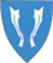 Vestvågøy Kommune
HR og tjenesteutviklingTlf.direkte:MobilFax:E-post:76 05 60 9076 05 60 01cato.hansen@vestvagoy.kommune.no 